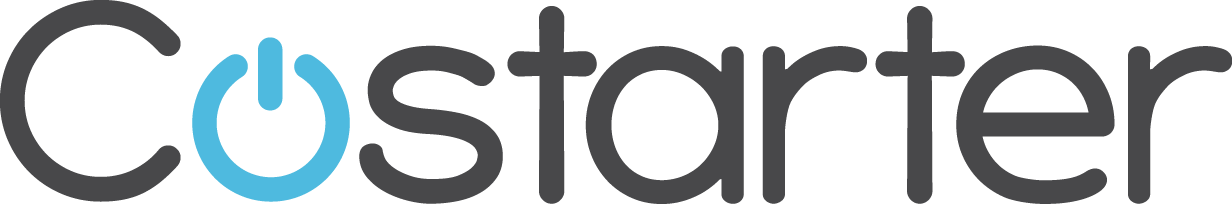 Application FormPlease complete the following form. After submission we ask that you send us a 90 second video explaining your business concept and introducing us to your team. Please email the video to applications@costarter.caPrimary Contact Name:Business Name:Email:Phone:Description of Start-up:Target Markets:Website/LinkedIn/Twitter/Website:Founded Date:List Founders/Employees:List Advisors:List Investors and Amount Invested:Raising Funds:Amount Raising:Where do plan to locate the start-up after the program?How long have all founders worked together as a team?How many developers/engineers/ product creators are there on the team?Supply links to anything interesting this team has built together in the past:Can all founders attend the entire program full-time and in person?If not all founders can attend the program in full, please explain:How did you meet your co-founders?Provide Founder background information:How many approximate number of years of full time work experience do you and your team have in a product development or R&D role:Explain all the applicable prior startup experience you have had:If accepted, will you work full time on this startup with no other external obligations?If you cannot commit full time on this startup, please explain:Tell us something impressive you have achieved:What are you selling/do you plan to sell in the next year?Who are you selling to/do you plan to sell to in the next year?What monetization models are you using/do you plan to test in the next year?Explain how you intend to (or already do) find customers?Who are your competitors? What differentiates you?What is the most recent product or traction milestone of the business?What is your next milestone for this business? How long will it take you to reach it?Where are you incorporated (if applicable)?Enter the approximate # of months to team has worked on this startup:What is the total amount of cash invested to date in this startup?What is the current monthly cash required to pay all founders, employees and expenses (gross burn rate)?How are you dividing equity amongst founders, and if you have other shareholders, how much do they own?How much total revenue has your startup had in its lifetime?How much revenue has your startup had in the last month?Do you plan to raise money in the future? If so how much and when?